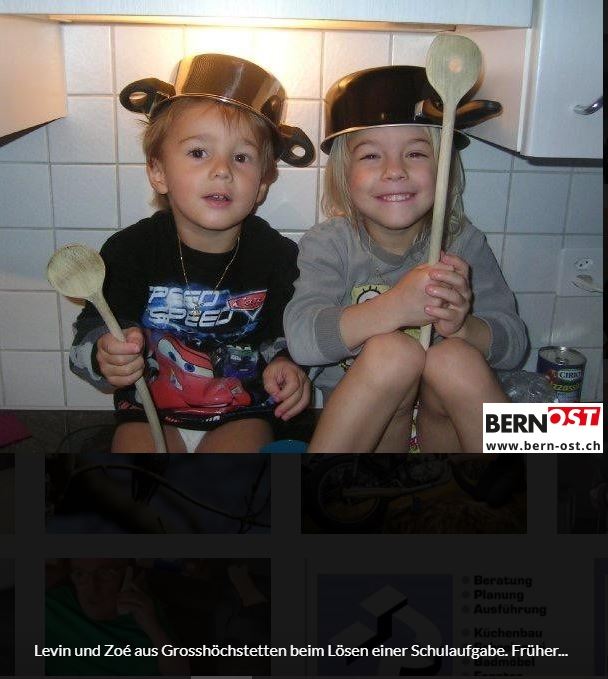 WAH 7WAH 8HAUSWIRTSCHAFT 9 Auftrag Woche 20	Aufwand: 1 LektionAbgabetermin: 	Freitag, 1. Mai 2020«Foto-Challenge»Suche mit deiner Familie oder Geschwistern ein Foto aus Kindertagen.Das Foto sollte sich eignen für ein Nachstellen der Szene.Sucht ähnliche Kleidungsstücke, allenfalls gleiches Material und den gleichen Ort in der Wohnung oder ums Haus.Stellt das Foto aus Kindertagen nach und macht ein aktuelles Foto.Speichert die beiden Fotos unter EUREM NAMEN (Foto früher von …… und Foto jetzt von ….) im WAH Ordner «Foto-Challenge» auf der Cloud.Die Idee stammt aus der Galerie  Bern-Ost zu Hause: Zeig uns, was du machst!Versetzt euch in eure Kinderzeit zurück und schwelgt in den Erinnerungen!… vielleicht gibt es ein Foto, auf dem ihr als kleine Knirpse schon in der Küche hantieren durftet!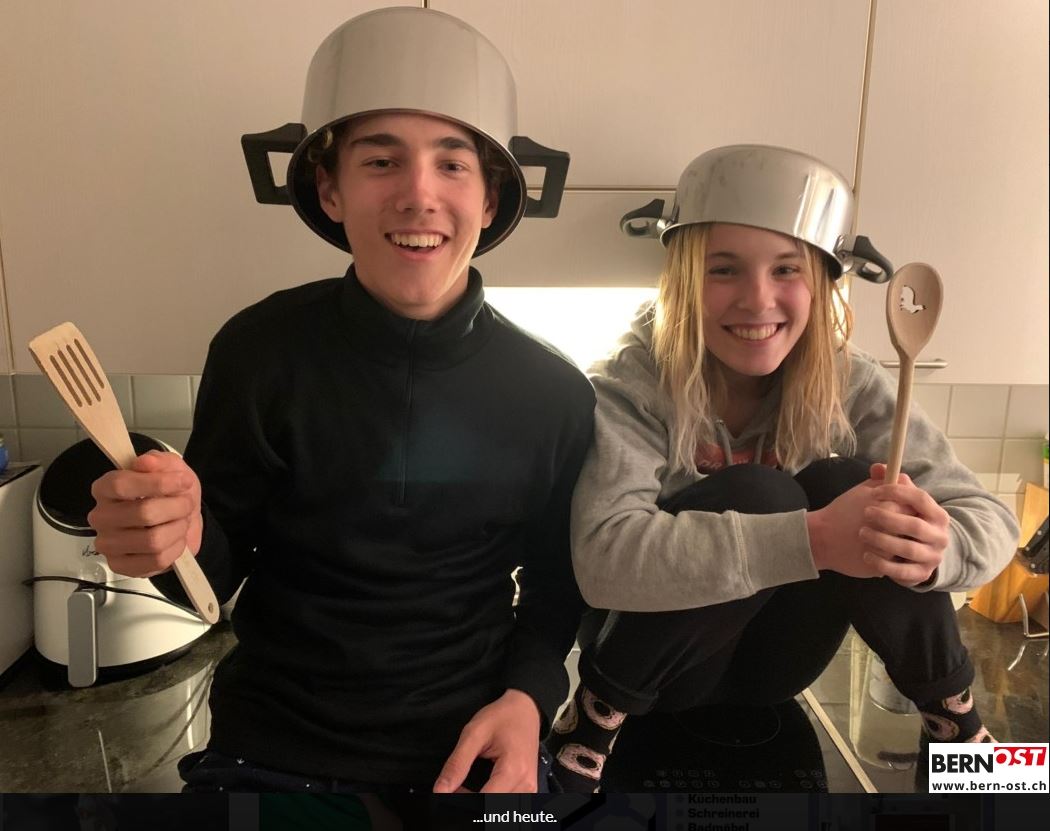 